Муниципальное автономное дошкольное образовательное учреждение города Нижневартовска детский сад №40 «Золотая рыбка»ПАСПОРТ ГРУППЫ № 11компенсирующей направленности, в том числе для детей-инвалидов и лиц с ОВЗ(5-6лет)«ВИННИ И ЕГО ДРУЗЬЯ»г. НижневартовскСодержаниеИнформационная справка о групповом помещенииРазвивающая предметно-пространственная среда:- центр конструирования из разнообразного материала;- центр игры;- коммуникативный центр;- центр познавательно-исследовательской деятельности;- центр изобразительной деятельности;- центр музыки;- центр восприятия художественной литературы и фольклора;- центр труда Мини-кабинет педагога:- методическая литература и пособия по образовательной области образовательная область «речевое развитие»- методическая литература и пособия по образовательной области «познавательное развитие»- методическая литература и пособия по образовательной области «социально-коммуникативное развитие»- методическая литература и пособия по образовательной области «художественно-эстетическое развитие»Список электронных образовательных ресурсов (ЭОР)Анализ предметно-пространственной развивающей среде в ДОУИнформационная справка о групповом помещенииФ.И.О. педагогов: Вязкова М.В. Кол-во помещений: 3 (туалетная комната, спальная/групповая комната, приемная) Размер помещений: туалетная комната-9 кв.м, спальная/групповая 37,7 кв.м, приемная – 26,8 кв.м.План-схема группы     общеразвивающей направленности № 11«Винни и его друзья»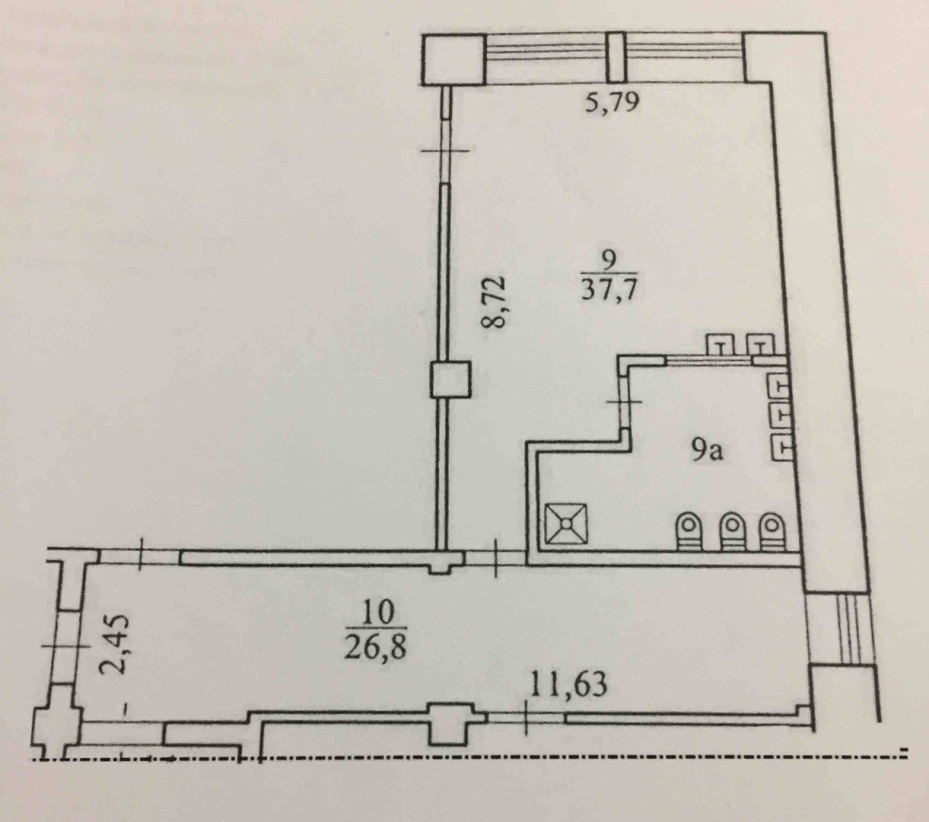 Оснащение групповой комнаты:Мебель:- стол детский: 15 шт.- стул детский: 15 шт.- кухонный гарнитур: 1 шт.- кровати детские (3х ярусные): 5 шт.- шкаф для пособий: 3 шт.Оснащение приемной комнаты:- шкаф для одежды (взрослый): 1 шт.- шкаф детские в приемной: 15 шт. - банкетки: 3 шт.- стенка детская:1 шт.Информационные стенды: 1шт.Стенд для детских работ:1 шт.Развивающая предметно-пространственная средаЦентр конструирования из разнообразного материала;Цель: развитие пространственных представлений, мелкой моторики, творческого воображения.Учебно-игровые пособияЦентр игры;Вид деятельности: двигательная, игровая.Цель:1. Формировать основы безопасности собственной жизнедеятельности и окружающего мира через следующие задачи:2.Формировать представление детей об опасных для человека и окружающего мира природы ситуациях и способах поведения в них; 3.Приобщать к правилам безопасного для человека и окружающего мира поведения;4.Передавать детям знания о правилах безопасности дорожного движения в качестве пешехода и пассажира транспортного средства 5.Формировать осторожное и осмотрительное отношение к потенциально опасным для человека и окружающего мира ситуациям.Материал и оборудование:-набор «Путешествие в страну ПДД»; -набор «Знаки дорожного движения» (20 шт., в чемодане)Коммуникативный центр;Вид деятельности: поисково-исследовательская, трудовая.Цель:1.Формирование естественнонаучных представлений.2.Развитие наблюдательности, любознательности, активности.Материал и оборудование:Центр познавательно-исследовательской деятельности;Цель:1. Воспитание познавательного интереса, усидчивости.2.Развитие мышления и пальцевой моторики.3.Совершенствование операций вкладывания, наложения, соединения частей в целое.4.Развитие зрительного восприятия и внимания.5.Совершенствование обследовательских навыков.6.Обучение и закрепление умений группировать предметы по цвету, размеру, форме.7.Выявление отношения групп предметов по количеству и числу.Материал и оборудование:Центр изобразительной деятельности;Вид деятельности: художественно-творческое развитие.Цель:1. Закрепление умений и навыков в рисовании, лепке, аппликации.2.Развитие пальчиковой моторики, тактильных ощущений, цветового восприятия и цветового различения, творческих способностей.Материал и оборудование:Центр музыки;Вид деятельности: музыкально –художественная.Цель:1.Развитие слухового восприятия и внимания.2.Формирование исполнительских навыков.Центр восприятия художественной литературы и фольклора;Центр труда III.Мини-кабинет педагогаПедагогическая документация имеется согласно номенклатуре делМетодическая литература и пособия по образовательной области«речевое развитие»Картинки по развитию речи детей 3-7 лет «Наш детский сад» 1    Картинки по развитию речи детей 3-7 лет «В гостях у сказки» Методическая литература и пособия по образовательной области «познавательное развитие»Методическая литература и пособия по образовательной области «социально-коммуникативное развитие»Методическая литература и пособия по образовательной области «художественно-эстетическое развитие»IV.Список электронных образовательных ресурсовV.Перспективы развития развивающей предметно-пространственной среды группы.Безопасность и психологическая комфортность пребывания детей в группе.Оборудование группового пространства соответствует санитарно- гигиеническим требованиям, оно безопасно, здоровьесберегающее, эстетически привлекательно и развивающее. Мебель соответствует росту и возрасту детей, игрушки - обеспечивают максимальный для данного возраста развивающий эффект.В интерьере группы, в цветовом решении стен и «малоподвижных» предметах обстановки преобладают светлые спокойные тона, стены украшены детскими работами. В свободном доступе детей в достаточном количестве представлены развивающие игры и игрушки ярких цветов.Для взаимосвязи с окружающим миром, свободного доступа к объектам природного характера, в котором дети могут наблюдать за растениями - за их ростом и развитием, принимать участие в элементарном труде ухаживая за ними, проводить опыты и эксперименты с природными и другими материалами.В группе создана комфортная предметно-пространственная среда, соответствующая возрастным, гендерным, индивидуальным особенностям детей. Развивающая среда имеет гибкое зонирование, что позволяет детям в соответствии со своими интересами и желаниями в одно и то же время свободно заниматься, не мешая при этом друг другу, разными видами деятельности. Сферы самостоятельной детской активности внутри группы не пересекаются, достаточно места для свободы передвижения детей. Все игры и материалы в группе расположены таким образом, что каждый ребенок имеет свободный доступ к ним.Мальчики объединены общим конструктивно-строительным интересом, для удовлетворения которого размещены конструкторы разных размеров и фактуры, имеются различные виды транспорта. Учитывая спортивно-соревновательные потребности мальчиков, в развивающей среде представлены настольные игры: мозаика «Футбол». В уголке для девочек размещены такие игры как: «Парикмахерская», «Магазин», «Кухня». Здесь происходит контакт мальчиков и девочек, что реализует гендерное воспитание детей.  Трансформируемость предметной среды позволяет детям по-новому взглянуть на игровое пространство с иной точки зрения, проявлять активность в обустройстве места игры и предвидеть ее результаты.Такая организация пространства позволяет дошкольникам выбирать интересные для себя занятия, чередовать их в течение дня, а воспитателю организовать образовательный процесс с учетом индивидуальных особенностей детей.Реализация ОП ДО (отражение образовательных областей.)В развивающей среде группы отражены основные направления образовательных областей ФГОС ДО:- коммуникативно-личностное развитие;- познавательное развитие;- речевое развитие;- художественно-эстетическое развитие;- физическое развитие.Пространство групповой комнаты организовано в виде хорошо разграниченных  центров активности :• центр активности для театрализованных игр и музыкальной деятельности;• книжный центр активности;• центр активности настольно печатных игр;• центр активности математических игр;• центр активности для изобразительной деятельности (рисования, лепки, аппликации, моделирования) ;• центр активности конструктивной деятельности;Центр активности для сюжетно ролевых игр;В связи с тем, что игровые замыслы детей 5-6 лет весьма разнообразны, весь игровой материал в данном уголке размещен таким образом, чтобы дети могли легко подбирать игрушки, комбинировать их "под замыслы". Стабильные тематические зоны полностью уступают место мобильному материалу — крупным универсальным маркерам пространства и полифункциональному материалу, которые легко перемещаются с места на место.В обслуживании игровых замыслов универсальные маркеры игрового пространства и полифункциональный материал приобретают наибольшее значение. Все большее место в детской деятельности занимает совместная игра с партнерами-сверстниками.  Центр активности для театрализованных игр и музыкальной деятельности:• Кукольный театр (Теремок, Волк и семеро козлят,)• Настольный театр (Три поросенка, Колобок, Теремок, Маша и медведь)• Театр лопаток (Волк и лиса, Колобок, Три медведя и т. д.)• Настольные игры из серии «Играем в сказку»• Пальчиковый театр• Театр с игрушками Бибабо• Театр картинок• Перчаточный• Маски персонажей и костюмы• Музыкальные инструментыКнижный центр активности:• Книги подобранные по возрасту и по текущей теме• Портреты писателей и поэтов• Сюжетные картинки• Настольно-печатные игры по развитию речиЦентр активности математический:• Настольно-печатные игры «Развиваем внимание» «Сложи картинку», «Учимся сравнивать» и др.• Логика и цифры• Сложи узор• Блоки Дьенеша• Найди фигуру• Логические цепочкиЦентр активности природы и экспериментирования с водой и песком:• Календарь природы• Картотека прогулок, опытов, экспериментирования• Настольно-печатные игры по экологии ( Во саду ли в огороде, Времена года)• Домино (фрукты, овощи, животные и т. д.)• ПазлыЦентр для изобразительной деятельности (рисования, лепки, аппликации, моделирования) :• Акварель• Гуашь• Кисти разных размеров и материалов• Бумага разной фактуры• Ножницы• Трафареты• Палитры• Пластилин• Формы для лепки• Карандаши• Фломастеры• Образцы изделий декоративно -прикладного искусства• Раскраски по темамЦентр конструктивной деятельности:• Конструктор разных размеров и форм и материалов• Мозаики разных форм и размеров• Бумага для оригами• Природный материалВЫВОД: развивающая предметно-пространственная среда группы обеспечивает возможность общения и совместной деятельности детей, взрослых, содержательно насыщенна, трансформируема, полифункциональная, вариативна, доступна и безопасна.РЕКОМЕНДАЦИИ: В следующем учебном году планируется приобрести и пополнить уголки: инструментами для мальчиков, бинокль для наблюдений, бензоколонка, настольные игры («Поймай рыбу», «Прокати шарик через воротца», «Загони шарик в лунку»), лабиринт игровой, полукольцо мягкое.Перспективный план развития группового помещения на 2019-2020 учебный годМетодическая литература:1.Нищева Н.В. Картотеки подвижных игр, упражнений, пальчиковой гимнастики –СПБ., ДЕТСТВО – ПРЕСС,2015.2. Нищева Н. В. Картотека заданий для автоматизации правильного произношения и дифференциации звуков разных групп — СПб., ДЕТСТВО-ПРЕСС 2015.3.Нищева Н. В. Тексты и картинки для автоматизации звуков, — СПб. ДЕТСТВО-ПРЕСС, 2015.4.Нищева Н. В. Картинки и тексты для автоматизации звуков. — СПб., ДЕТСТВО-ПРЕСС, 2015.5.Нищева Н, В. Играйка 3. Игры для развития речи дошкольников. — СПб.,ДЕТСТВО-ПРЕСС, 2010.6.Нищева Н. В. Играйка 5. — СПб. ДЕТСТВО-ПРЕСС, 2013.7.Веселая артикуляционная гимнастика. — СПб., ДЕТСТВО-ПРЕСС, 2014.8. Н. В. Веселая мимическая гимнастика. — СПб., ТВО-ПРЕСС,9.Нищева Н. В, Серии картинок для обучения дошкольников рассказыванию.Выпуск 1.— СПб., ДЕТСТВО-ПРЕСС, 2015,10.Нищева Н. В. Серии картинок для обучения дошкольников рассказыванию. Выпуск 2. — СПб., ДЕТСТВО-ПРЕСС, 2015.11.Нищева Н.В, Комплексная образовательная программа дошкольногообразования для детей с тяжёлыми нарушениями речи (общим недоразвитием речи) с 3 до 7 лет. — СПб, ДЕТСТВО - ПРЕСС, 2015.12.Кнушевицкая Н.А. Картотека стихов по лексическим темам Наш мир. — СПб.:ООО «Издательство «ДЕТСТВО-ПРЕСС», 2012. — 96с.13.Метельская Н.Г. 100 физкультминуток на логопедических занятиях. — М.: ТЦ Сфера, 2008. — 64с.14.Костылёва Н.Ю. Покажи и расскажи. Игровые упражнения по развитию речи дошкольников на основе фонетической ритмики. — М.: ТЦ Сфера, 2007. — 64с.15.Алябьева Р.А. Логоритмические упражнения без музыкального сопровождения.—М.: ТЦ Сфера, 2005. — 64.16.Картушина М.Ю. Конспекты логоритмических занятий с детьми 5-6 лет. -ТЦ Сфера, 2005. — 208с.17.Лизунова Л.Р. Компьютерная технология коррекции общего недоразвития речи «Игры для Тигры»: учебно-методическое пособие. — Пермь, 2009. — 60с.18.Лебедева С.А. основы специальной педагогики и психологии: учебное пособие.— Шуя, ШГПУ, 2002 — 64с.19.Сахарова И.И. Чистоговорки в картинках. — М.: ТЦ Сфера, 2008. — 32с.20.Гаврина С., Кутявина Н. Обучаемся грамоте. Методическое пособие для занятий с детьми 3-6 лет. —М.: ОЛМА медиа групп, 2014 — 32с.21.Воробьёва Т.А., Крупенчук О.И. Логопедические игры с мячом. — СПб.: Литера, 2009. — 64°. я22.Швайко Г.С. Игры и игровые упражнения по развитию речи. — М.: Айрис-пресс,006. — 176с.23.Коноваленко В.В., Коноваленко С.В. Домашняя тетрадь №1 для и: . — 48с. произношения свистящих звуков С, 3, Ц. - М.: ГНОМ и Д, 2007. Дидактические игры и игровые пособия:1. Громова О.Е. Логопедическое лото (серия игр Учим звуки). — М.: Творческий центр Сфера, 20132. Гарева Т., Медведева Л. П старшего дошкольного возраста. —3. Расшифруй слова. Игра для детей от 6 лет. —  Я учу буквы, Развивающая игра для детей от 3 до 7 лет. — Киров: Радуга, 204. Алфавит. Настольно-печатная игра. — Минск: Плутос-Инфо, 2011  Азбука в стихах. — Саратов: Задира5.Делим слова на слоги. Развивающая игра. — Киров.: ИП Бурдина С.В.6.Логопедическое лото. Развивающая игра. - Киров.: ИП Бурдина С.В., 20047.Звонкий — глухой. Фонетическое лото. - Киров.: ИП Пономарёвой С.В., 2004.8.Большие и маленькие. Познавательная игра — лото. - Киров.: ИП Бурдина С.В.2013.9.Запоминай-ка. Дидактический материал для развития памяти и внимания детей дошкольного возраста. — Киров.: Радуга.10.Игра в пословицы. Развивающая игра для детей дошкольного и младшегошкольного возраста. — Киров.: ВикРус, 2004.11. Сказки. Игры. Загадки. - М.:ОЛМА медиа групп, 2014. — 32с.12. Игры каждый день. — М.: ОЛМА медиа групп, 2014. — 32с.13. Скворцова И. Логопедические игры. — М.: ОЛМА медиа групп, 2013. — 48с.14. Развиваем память. — М.: ОЛМА медиа групп, 2014. — 32с.15. Найди отличия. Выпуск 2. — М.: Омега, 2001. — 8с.16.Гаврина С.Е., Кутявина Н.Л. Расскажи, что где находится. — М.: РОСМЕН —ПРЕСС, 2004. — 18с. 17. Нищева Н.В. Восемь игр для развития речи дошкольников. Формирование лексического состава языка, грамматического строя речи. Совершенствование звукопроизношения. — СПб.: Детство — Пресс, 2010 718. Картотека речевых игр.Игровой и дидактический материал для развития мелкой моторики рук: 1.Металлические массажные магнитные мячи —  2шт. 2.Шнуровки плоскостные — 7 шт. 3.Шнуровки объёмные — 2шт. 4.Бусины, пинцет и карточки для выкладывания рисунков.5.Спрячь бабочек.6.Цветок ссюрпризом.7.Тактильный брусочек.8.Бантики – косички.9.Выложи фигуру.10.Подбери и закрути гайку.11.Многофункциональный куб.12.Бизиборд.13.Мяч в лунку.14.Сенсорные коробочки по временам года.15.Пальчики гуляют.Игровой и дидактический материал для развития речевого дыхания:1.Индивидуальные папки со свистульками, воздушными шариками, язычками, гудками.2.Задуй свечу (искуственная свеча с лампочкой, которая реагирует на воздушную струю).3.Веселые бабочки.4.Снежинки для игры «Фокус».5.Кто спрятался в воде/траве (авторское пособие ).6.Воздушный футбол.1Конструктор деревянный "Строитель-2", настольный цветной, 64 детали2(геометрические фигуры)2Конструктор деревянный, настольный цветной, 43 детали (геометрические2фигуры)3Конструктор деревянный, настольный, 50 деталей34Конструктор деревянный, настольный, 100 деталей25Конструктор деревянный «Городок», 56 деталей16Конструктор деревянный «Городок», 41 деталь17Конструктор из дерева «Транспорт»18Конструктор металлический №339Конструктор «занимательные кубики»1№ п/пНазвание пособия/игрушки/игрыКоличество шт./комплектов1Учебно-игровое пособие «Блоки Дьенеша»32Учебно-игровое пособие «Математический планшет»33Учебно-игровое пособие «Логика и цифры»14Учебно-игровое пособие «Играем в математику»15Учебно-игровое пособие «Логико. Развитие речи «Поймай звук»16Учебно-игровое пособие «Логико. Развитие речи «Поймай слог»17Учебно-игровое пособие «Логико. Психология «Цвет в игрушках»18Учебно-игровое пособие «Логико. Психология «Цвет в природе»19Рамки к учебно-игровым пособиям110Цветные счѐтные палочки Кьюзенера311«Математические яйца»112Набордеревянный Геометрическиетела»113Наборстатуэток «Профессия» (11 шт.)114Учебно-игровое пособие. Логические блоки Дьеныша.В комплекте 48 шт. ООО «Корвет». Г.Санкт-Петербург315«Мир кукол Dolly family le toy van», деревянные в т.ч. с элементами из текстильных материалов, пр-во Индонезия116Игрушка транспортная. Модель автомобиля LADA 2108 Скорая помощь. Пр-во Китай117Игрушка транспортная. Металлическая. Аutotime colltctiоn. Пожарная охрана LADA 111. Пр-во Китай.118Игрушка транспортная. Металлическая. Аutotime junior. Военная. Пр-во Китай.119Игрушка транспортная. Металлическая. Аutotime collection. Порше Панамера турбо. Цвет Черный.  Пр-во Китай120Микромашинки. Металлический корпус. Инерционная. Синержи Трейдинг, пр-во Китай.221Альбом-игра. Волшебные дорожки. Палочки кюизенера. Для самых маленьких 2-3 года. ООО «Корвет», г.Санкт-Петербург.122Цветные счётные палочки Кюизенера31Дидактический демонстрационный материал №1. Образовательная1область «Социализация», серия «Окружающий мир»«Безопасность. Пожарная безопасность», А32Дидактический демонстрационный материал №2. Образовательная1область «Социализация», серия «Окружающий мир»«Безопасность. Дорожная безопасность», А33Дидактический демонстрационный материал №3, часть 1.1Образовательная область «Безопасность», серия «Окружающий мир»«Безопасность. Стихийные явления природы», А34Дидактический демонстрационный материал №3, часть 2.1Образовательная область «Безопасность», серия «Окружающий мир»«Безопасность. Стихийные явления природы», А35Методическое пособие с дидактическим материалом, А41Направление: «Социально-личностное развитие детей дошкольноговозраста».Образовательная область «Безопасность», серия «Окружающий мир».Тема: «Стихийные явления природы»6Методическое пособие с дидактическим материалом, А41Направление: «Социально-личностное развитие детей дошкольноговозраста».Образовательная область «Безопасность», серия «Окружающий мир».Тема: «Пожарная безопасность»7Пазлы 60. Любимые мультфильмы. Арт номер 8100818Каска пожарный. Арт номер 119-119Пласт вуд. Магнитные фигурки. Принцессы и принцы. 59 деталей. Арт. Номер ИКМ-14111 уп.11набор муляжей «овощи, фрукты», пластиковыенабор муляжей «овощи, фрукты», пластиковые333набор муляжей «фрукты», реалистичныенабор муляжей «фрукты», реалистичные244набор муляжей «овощи», реалистичныенабор муляжей «овощи», реалистичные255природный и бросовый материал;природный и бросовый материал;66папки по временам года: «весна», «лето», «осень», «зима»папки по временам года: «весна», «лето», «осень», «зима»77Настольная игра ТРИЗ Волшебный поясокНастольная игра ТРИЗ Волшебный поясок188Вкладыши YW-53 Формы и цветаВкладыши YW-53 Формы и цвета19Учебно-игровое пособие «Блоки Дьенеша»Учебно-игровое пособие «Блоки Дьенеша»33310Цветные счетные палочки КюизенераЦветные счетные палочки Кюизенера3331Календарь природы 12Фартуки 23Природный и бросовый материал-4Весы 15Микроскоп 16Мерные ложечки и сосуды27Познавательно-речевое развитие детей. Домашние птицы. Тетрадь общения и развития детей. Серия «Окружающий мир»/ С.В. Вохринцева, 2012 – Екатеринбург/Изд. «Страна Фантазий»8Познавательно-речевое развитие детей. Перелетные птицы. Тетрадь общения и развития детей. Серия «Окружающий мир»/ С.В. Вохринцева, 2012 – Екатеринбург/Изд. «Страна Фантазий»9Познавательно-речевое развитие детей. Виды транспорта. Тетрадь общения и развития детей. Серия «Окружающий мир»/ С.В. Вохринцева, 2012 – Екатеринбург/Изд. «Страна Фантазий»10Познавательно-речевое развитие детей. Виды домов. Тетрадь общения и развития детей. Серия «Окружающий мир»/ С.В. Вохринцева, 2012 – Екатеринбург/Изд. «Страна Фантазий»11Познавательно-речевое развитие детей. Животные Африки. Тетрадь общения и развития детей. Серия «Окружающий мир»/ С.В. Вохринцева, 2012 – Екатеринбург/Изд. «Страна Фантазий»12Познавательно-речевое развитие детей. Луговые цветы. Тетрадь общения и развития детей. Серия «Окружающий мир»/ С.В. Вохринцева, 2012 – Екатеринбург/Изд. «Страна Фантазий»13Познавательно-речевое развитие детей. Зима. Тетрадь общения и развития детей. Серия «Окружающий мир»/ С.В. Вохринцева, 2012 – Екатеринбург/Изд. «Страна Фантазий»14Познавательно-речевое развитие детей. Весна. Тетрадь общения и развития детей. Серия «Окружающий мир»/ С.В. Вохринцева, 2012 – Екатеринбург/Изд. «Страна Фантазий»15Познавательно-речевое развитие детей. Лето. Тетрадь общения и развития детей. Серия «Окружающий мир»/ С.В. Вохринцева, 2012 – Екатеринбург/Изд. «Страна Фантазий»16Познавательно-речевое развитие детей. Осень. Тетрадь общения и развития детей. Серия «Окружающий мир»/ С.В. Вохринцева, 2012 – Екатеринбург/Изд. «Страна Фантазий»17Буквы в раскрасках: пособие для детей 4-6 лет/Е.В. Соловьева. – 4-е изд. – М.: Просвещение, 2013. – 23 с.: ил. – (Радуга)18Учусь говорить: пособие для детей сред. Дошк. Возраста/ В.В. Гербова. – 10-е изд. – М.: Просвещение, 2008. – 39 с.: ил. 1Картон202Альбомы для рисования103Кисти для рисования, клея204Акварельные краски145Трафарет106Книжки раскраски57Салфетки1 уп.8Доски для лепки159Цветные каранаши15уп.10Фломастеры15уп.11Платилин15уп.12Гуашь15уп.13Папка «Образцы рисунков»1Наглядно-дидактическое пособие, А41Мир в картинках.Тема: «Музыкальные инструменты»2Методическое пособие с дидактическим материалом, А41Направление: «Художественно-эстетическое развитие детей».Образовательная область «Музыка», серия «Окружающий мир».Тема: «Музыкальные инструменты: духовые»Методическое пособие с дидактическим материалом, А413Направление: «Художественно-эстетическое развитие детей».Образовательная область «Музыка», серия «Окружающий мир».Тема: « Музыкальные инструменты. Клавишные и электронные»Методическое пособие с дидактическим материалом, А414Направление: «Художественно-эстетическое развитие детей».Образовательная область «Музыка», серия «Окружающий мир».Тема: «Музыкальные инструменты: струнные»Методическое пособие с дидактическим материалом, А415Образовательная область «Музыка», серия «Окружающий мир».Тема: «Музыкальные инструменты: ударные»6Бубен17Барабан28Ксилофон19Ложки51Дидактический демонстрационный материал для организации1изобразительной деятельности. Образовательная область«Художественное творчество»«Городецкая роспись - 1», А32Дидактический демонстрационный материал для организации1изобразительной деятельности. Образовательная область«Художественное творчество»«Гжель - 1», А33Дидактический демонстрационный материал для организации1изобразительной деятельности. Образовательная область«Художественное творчество»«Гжель - 2», А34Дидактический демонстрационный материал для организации1изобразительной деятельности. Образовательная область«Художественное творчество»«Урало-сибирская роспись - 1», А35Дидактический демонстрационный материал для организации1изобразительной деятельности. Образовательная область«Художественное творчество»«Полхов-майданская роспись - 1», А36Дидактический демонстрационный материал для организации1изобразительной деятельности. Образовательная область«Художественное творчество»«Хохломская роспись - 1», А37Дидактический демонстрационный материал для организации1изобразительной деятельности. Образовательная область«Художественное творчество»«Хохломская роспись - 2», А38Дидактический демонстрационный материал для организации1изобразительной деятельности. Образовательная область«Художественное творчество»«Дымковская игрушка - 1», А39Наглядно-дидактическое пособие, А4, 5-9 лет1«Мир в искусства»Тема: «Сказка в русской живописи»10Наглядно-дидактическое пособие, А4, 4-7 лет1«Мир в искусства»Тема: «Портрет»11Наглядно-дидактическое пособие, А4, 5-9 лет1«Мир в искусства»Тема: «детский портрет»12Наглядно-дидактическое пособие, А4, 4-7 лет1«Мир в искусства»Тема: «Пейзаж»13Наглядно-дидактическое пособие, А4, 4-7 лет1«Мир в искусства»Тема: «Натюрморт»14Методическое пособие с дидактическим материалом, А412Фартук детский23Совок14Веник 15Ведерки 46Тряпочка для уборки47Лейка2ИндексделНаименование делСрок хранениядокументовПримечание02 – 37Документация по охране труда, пожарной безопасности и профилактике терроризмапостоянно02 – 38Журнал административно-общественного контроля 1 ступени1 год02 – 39Паспорт группыпостоянно02 – 40Рабочая образовательная программа группы1 год02 – 41Календарно-тематический план работы1 год02 - 42Табель посещаемости, сведения о родителях1 год02 - 43Журнал по передаче квитанций родителям1 год02 – 44Журнал здоровья. Журнал утреннего фильтра1 год02 – 45Журнал регистрации присутствия и освоения воспитанниками образовательной программы1 год02 – 46Журнал учёта проводимых мероприятий по профилактике детского дорожно-транспортного травматизма, здорового образа жизни, правилам пожарной безопасности и охраны безопасности жизнедеятельности. Журнал инструктажей, проводимых с воспитанниками1 год02 – 47Журнал приёма – передачи детей1 год02 - 48Журнал временного отсутствия воспитанников1 год02 - 49Журнал передачи смены1 год02 - 50Протоколы родительских собраний1 год02-51.1Работа с родителями: физическое развитиепостоянно02-51.2Работа с родителями: социально-коммуникативное развитиепостоянно02-51.3Работа с родителями: речевое развитиепостоянно02-51.4Работа с родителями: познавательное развитиепостоянно02-51.5Работа с родителями: художественно-эстетическое развитиепостоянноМетодический кабинет02 - 52Социально – коммуникативное развитиепостоянно02 – 53Познавательное развитие постоянно02 – 54Речевое развитиепостоянно02 – 55Художественно – эстетическое развитиепостоянно02 - 56Физическое развитиепостоянно1Картинки по развитию речи детей 3-7 лет «Наш детский сад»2Картинки по развитию речи детей 3-7 лет «В гостях у сказки»3Картинки по развитию речи детей 3-7 лет «Игры и прогулки детей»4Методическое пособие с дидактическим материалом, А41Образовательная область «Познание», серия «Окружающий мир».Тема: «Виды птиц. Птицы»5Методическое пособие с дидактическим материалом, А41Образовательная область «Познание», серия «Окружающий мир».Тема: «Виды птиц. Перелѐтные птицы»6Методическое пособие с дидактическим материалом, А41Образовательная область «Познание», серия «Окружающий мир».Тема: «Виды птиц. Хищные птицы»7Методическое пособие с дидактическим материалом, А41Образовательная область «Познание», серия «Окружающий мир».Тема: «Урожай. Фрукты»8Методическое пособие с дидактическим материалом, А41Образовательная область «Познание», серия «Окружающий мир».Тема: «Урожай. Лесные ягоды»9Методическое пособие с дидактическим материалом, А41Образовательная область «Познание», серия «Окружающий мир».Тема: «Урожай. Овощи»10Методическое пособие с дидактическим материалом, А41Образовательная область «Познание», серия «Окружающий мир».Тема: «Растительный мир. Деревья и листья»11Методическое пособие с дидактическим материалом, А41Образовательная область «Познание», серия «Окружающий мир».Тема: «Растительный мир. Комнатные растения»12Методическое пособие с дидактическим материалом, А41Образовательная область «Познание», серия «Окружающий мир».Тема: «Грибы. Съедобные грибы»13Методическое пособие с дидактическим материалом, А41Образовательная область «Познание», серия «Окружающий мир».Тема: «Безопасность. Дорожная безопасность»14Дидактический материал, А41Серия «Окружающий мир».Тема: «Летние виды спорта»15Дидактический материал, А41Серия «Окружающий мир».Тема: «Домашние птицы»16Дидактический материал, А41Серия «Окружающий мир».Тема: «Моя деревня»17Дидактический материал, А41Серия «Окружающий мир».Тема: «Садовые ягоды»18Дидактический материал, А41Серия «Окружающий мир».Тема: «Полевые цветы»19Дидактический материал, А41Серия «Окружающий мир».Тема: «Садовые цветы»20Дидактический материал, А41Серия «Окружающий мир».Тема: «Жители океана»2Картинки по развитию речи детей 3-7 лет «Игры и прогулки детей»3Методическое пособие с дидактическим материалом, А41Образовательная область «Познание», серия «Окружающий мир».Тема: «Виды птиц. Птицы»4Методическое пособие с дидактическим материалом, А41Образовательная область «Познание», серия «Окружающий мир».Тема: «Виды птиц. Перелѐтные птицы»5Методическое пособие с дидактическим материалом, А41Образовательная область «Познание», серия «Окружающий мир».Тема: «Виды птиц. Хищные птицы»6Методическое пособие с дидактическим материалом, А41Образовательная область «Познание», серия «Окружающий мир».Тема: «Урожай. Фрукты»7Методическое пособие с дидактическим материалом, А41Образовательная область «Познание», серия «Окружающий мир».Тема: «Урожай. Лесные ягоды»8Методическое пособие с дидактическим материалом, А41Образовательная область «Познание», серия «Окружающий мир».Тема: «Урожай. Овощи»9Методическое пособие с дидактическим материалом, А41Образовательная область «Познание», серия «Окружающий мир».Тема: «Растительный мир. Деревья и листья»10Методическое пособие с дидактическим материалом, А41Образовательная область «Познание», серия «Окружающий мир».Тема: «Растительный мир. Комнатные растения»11Методическое пособие с дидактическим материалом, А41Образовательная область «Познание», серия «Окружающий мир».Тема: «Грибы. Съедобные грибы»12Методическое пособие с дидактическим материалом, А41Образовательная область «Познание», серия «Окружающий мир».Тема: «Безопасность. Дорожная безопасность»13Дидактический материал, А41Серия «Окружающий мир».Тема: «Летние виды спорта»14Дидактический материал, А41Серия «Окружающий мир».Тема: «Домашние птицы»15Дидактический материал, А41Серия «Окружающий мир».Тема: «Моя деревня»16Дидактический материал, А41Серия «Окружающий мир».Тема: «Садовые ягоды»17Дидактический материал, А41Серия «Окружающий мир».Тема: «Полевые цветы»18Дидактический материал, А41Серия «Окружающий мир».Тема: «Садовые цветы»19Дидактический материал, А41Серия «Окружающий мир».Тема: «Жители океана»1Дидактический демонстрационный материал №1. Образовательная1область «Познание», серия «Окружающий мир»«Виды птиц. Птицы», А32Дидактический демонстрационный материал №2. Образовательная1область «Познание», серия «Окружающий мир»«Виды птиц. Домашние птицы», А33Дидактический демонстрационный материал №3. Образовательная1область «Познание», серия «Окружающий мир»«Виды птиц. Перелѐтные птицы», А3Дидактический демонстрационный материал №4. Образовательная14область «Познание», серия «Окружающий мир»«Виды птиц. Хищные птицы», А35Дидактический демонстрационный материал №1. Образовательная1область «Познание», серия «Окружающий мир»«Животные. Дикие животные», А36Дидактический демонстрационный материал №2. Образовательная1область «Познание», серия «Окружающий мир»«Животные. Домашние животные», А37Дидактический демонстрационный материал №3. Образовательная1область «Познание», серия «Окружающий мир»«Животные. Животные Африки», А38Дидактический демонстрационный материал №4. Образовательная1область «Познание», серия «Окружающий мир»«Животные. Животные Австралии», А39Дидактический демонстрационный материал №6. Образовательная1область «Познание», серия «Окружающий мир»«Животные. Животные Арктики и Антарктиды», А310Дидактический демонстрационный материал №1. Образовательная1область «Познание», серия «Окружающий мир»«Времена года. Весна», А311Дидактический демонстрационный материал №2. Образовательная1область «Познание», серия «Окружающий мир»«Времена года. Лето», А312Дидактический демонстрационный материал №3. Образовательная1область «Познание», серия «Окружающий мир»«Времена года. Осень», А313Дидактический демонстрационный материал №4. Образовательная1область «Познание», серия «Окружающий мир»«Времена года. Зима», А314Дидактический демонстрационный материал №1. Образовательная1область «Познание», серия «Окружающий мир»«Наш дом. Виды домов», А315Дидактический демонстрационный материал №2. Образовательная1область «Познание», серия «Окружающий мир»«Наш дом. Мебель», А316Дидактический демонстрационный материал №4. Образовательная1область «Познание», серия «Окружающий мир»«Наш дом. Живой уголок», А317Дидактический демонстрационный материал №1. Образовательная1область «Познание», серия «Окружающий мир»«Растительный мир. Деревья и листья», А318Дидактический демонстрационный материал №2. Образовательная1область «Познание», серия «Окружающий мир»«Растительный мир. Комнатные растения», А319Дидактический демонстрационный материал №3. Образовательная1область «Познание», серия «Окружающий мир»«Растительный мир. Луговые растения », А320Дидактический демонстрационный материал №4. Образовательная1область «Познание», серия «Окружающий мир»«Растительный мир. Садовые цветы», А321Дидактический демонстрационный материал №1. Образовательная1область «Познание», серия «Окружающий мир»«Насекомые-1», А322Дидактический демонстрационный материал №2. Образовательная1область «Познание», серия «Окружающий мир»«Насекомые-2», А323Дидактический демонстрационный материал №1. Образовательная1область «Познание», серия «Окружающий мир»«Транспорт. Виды транспорта», А324Дидактический демонстрационный материал №1. Образовательная1область «Познание», серия «Окружающий мир»«Знакомство с разными странами. Символы стран», А325Дидактический демонстрационный материал №4. Образовательная1область «Познание», серия «Окружающий мир»«Знакомство с разными странами. Национальные костюмы народовРоссии», А326Дидактический демонстрационный материал. Образовательная область1«Познание»«Поиграй и сосчитай. Зима», А327Дидактический демонстрационный материал. Образовательная область1«Познание»«Поиграй и сосчитай. Лето », А328Дидактический демонстрационный материал. Образовательная область1«Познание»«Поиграй и сосчитай. Ромашка», А329Дидактический демонстрационный материал. Образовательная область1«Познание»«Поиграй и сосчитай. Корзинка», А330Дидактический демонстрационный материал. Образовательная область1«Познание»«Весѐлая азбука. Паровозик», А331Дидактический демонстрационный материал. Образовательная область1«Познание»«Лесная азбука. Полянка», А332Демонстрационный материал, А41Славянская семья: родство и занятия33Методическое пособие с дидактическим материалом, А41Образовательная область «Познание», серия «Окружающий мир».Тема: «Знакомимся с разными странами. Национальные костюмынародов России»34Методическое пособие с дидактическим материалом, А41Образовательная область «Познание», серия «Окружающий мир».Тема: «Знакомимся с разными странами. Национальные костюмыближнего зарубежья»35Методическое пособие с дидактическим материалом, А41Образовательная область «Познание», серия «Окружающий мир».Тема: «Знакомимся с разными странами. Национальные костюмыдальнего зарубежья»36Методическое пособие с дидактическим материалом, А4Образовательная область «Познание», серия «Окружающий мир».Тема: «Знакомимся с разными странами. Символы стран»37Методическое пособие с дидактическим материалом, А41Образовательная область «Познание», серия «Окружающий мир».Тема: «Наш дом. Игрушки»38Методическое пособие с дидактическим материалом, А41Образовательная область «Познание», серия «Окружающий мир».Тема: «Наш дом. Посуда»39Методическое пособие с дидактическим материалом, А41Образовательная область «Познание», серия «Окружающий мир».Тема: «Наш дом. Мебель »40Методическое пособие с дидактическим материалом, А41Образовательная область «Познание», серия «Окружающий мир».Тема: «Наш дом. Бытовая техника»41Методическое пособие с дидактическим материалом, А41Образовательная область «Познание», серия «Окружающий мир».Тема: «Наш дом. Обувь »42Методическое пособие с дидактическим материалом, А41Образовательная область «Познание», серия «Окружающий мир».Тема: «Виды насекомых. Насекомые 1»43Методическое пособие с дидактическим материалом, А41Образовательная область «Познание», серия «Окружающий мир».Тема: «Транспорт. Виды транспорта»44Методическое пособие с дидактическим материалом, А41Образовательная область «Познание», серия «Окружающий мир».Тема: «Времена года. Зима»45Методическое пособие с дидактическим материалом, А41Образовательная область «Познание», серия «Окружающий мир».Тема: «Времена года. Весна»46Методическое пособие с дидактическим материалом, А41Образовательная область «Познание», серия «Окружающий мир».Тема: «Времена года. Лето»47Методическое пособие с дидактическим материалом, А41Образовательная область «Познание», серия «Окружающий мир».Тема: «Времена года. Осень»48Методическое пособие с дидактическим материалом, А41Образовательная область «Познание», серия «Окружающий мир».Тема: «Животные. Домашние животные»49Методическое пособие с дидактическим материалом, А41Образовательная область «Познание», серия «Окружающий мир».Тема: «Животные. Дикие животные»50Методическое пособие с дидактическим материалом, А41Образовательная область «Познание», серия «Окружающий мир».Тема: «Животные. Животные Арктики и Антарктики»51Методическое пособие с дидактическим материалом, А41Образовательная область «Познание», серия «Окружающий мир».Тема: «Виды птиц. Птицы»52Методическое пособие с дидактическим материалом, А41Образовательная область «Познание», серия «Окружающий мир».Тема: «Виды птиц. Перелѐтные птицы»53Методическое пособие с дидактическим материалом, А41Образовательная область «Познание», серия «Окружающий мир».Тема: «Виды птиц. Хищные птицы»54Методическое пособие с дидактическим материалом, А41Образовательная область «Познание», серия «Окружающий мир».Тема: «Урожай. Фрукты»55Методическое пособие с дидактическим материалом, А41Образовательная область «Познание», серия «Окружающий мир».Тема: «Урожай. Лесные ягоды»56Методическое пособие с дидактическим материалом, А41Образовательная область «Познание», серия «Окружающий мир».Тема: «Урожай. Овощи»57Методическое пособие с дидактическим материалом, А41Образовательная область «Познание», серия «Окружающий мир».Тема: «Растительный мир. Деревья и листья»58Методическое пособие с дидактическим материалом, А41Образовательная область «Познание», серия «Окружающий мир».Тема: «Растительный мир. Комнатные растения»59Методическое пособие с дидактическим материалом, А41Образовательная область «Познание», серия «Окружающий мир».Тема: «Грибы. Съедобные грибы»60Методическое пособие с дидактическим материалом, А41Образовательная область «Познание», серия «Окружающий мир».Тема: «Безопасность. Дорожная безопасность»61Дидактический материал, А41Серия «Окружающий мир».Тема: «Летние виды спорта»62Дидактический материал, А41Серия «Окружающий мир».Тема: «Домашние птицы»63Дидактический материал, А41Серия «Окружающий мир».Тема: «Моя деревня»64Дидактический материал, А41Серия «Окружающий мир».Тема: «Садовые ягоды»65Дидактический материал, А41Серия «Окружающий мир».Тема: «Полевые цветы»66Дидактический материал, А41Серия «Окружающий мир».Тема: «Садовые цветы»67Дидактический материал, А41Серия «Окружающий мир».Тема: «Жители океана»68Дидактический материал, А41Серия «Окружающий мир».Тема: «Животные Африки»69Дидактический материал, А41Серия «Окружающий мир».Тема: «Животные Австралии»70Дидактический материал, А41Серия «Окружающий мир».Тема: «Москва 2»71Дидактический материал, А41Серия «Окружающий мир».Тема: «Наш дом»72Дидактический материал, А41Серия «Окружающий мир».Тема: «Пресноводные и пресмыкающиеся»73Дидактический материал, А41Серия «Окружающий мир».Тема: «Растения водоѐмов»74Дидактический материал, А41Серия «Окружающий мир».Тема: «Живой уголок»75Дидактический материал, А41Серия «Окружающий мир». Цветная палитра.Тема: «Ягоды»76Дидактический материал, А41Серия «Окружающий мир». Цветная палитра.Тема: «Цветы»77Дидактический материал, А41Серия «Окружающий мир». Цветная палитра.Тема: «Птицы»78Дидактический материал, А41Серия «Окружающий мир». Цветная палитра.Тема: «Игрушки»79Дидактический материал, А41Серия «Окружающий мир». Цветная палитра.Тема: «Одежда»80Дидактический материал, А41Серия «Окружающий мир». Цветная палитра.Тема: «Мебель»81Дидактический материал, А41Серия «Окружающий мир». Цветная палитра.Тема: «Обувь»82Наглядно-дидактическое пособие, А41Мир в картинках. Тема: «Посуда»83Картинки по развитию речи детей 3-7 лет «Наш детский сад»84Картинки по развитию речи детей 3-7 лет «В гостях у сказки»85Картинки по развитию речи детей 3-7 лет «Игры и прогулки детей»1Дидактический демонстрационный материал №1. Образовательная1область «Социализация». Нравственно-патриотическое воспитание.Армия России «Сухопутные войска», А32Дидактический демонстрационный материал №2. Образовательная1область «Социализация». Нравственно-патриотическое воспитание.Армия России «Военно-воздушные силы», А33Дидактический демонстрационный материал №3. Образовательная1область «Социализация». Нравственно-патриотическое воспитание.Армия России «Военно-морской флот», А34Дидактический демонстрационный материал №4. Образовательная1область «Социализация». Нравственно-патриотическое воспитание.Армия России «Солдаты правопорядка», А35Дидактический демонстрационный материал №5. Образовательная1область «Социализация». Нравственно-патриотическое воспитание.Армия России «Надѐжный щит Родины», А36Дидактический демонстрационный материал №1. Образовательная1область «Социализация», серия «Окружающий мир»«Деревня», А37Дидактический демонстрационный материал №1. Образовательная1область «Социализация», серия «Окружающий мир»«Москва», А38Дидактический демонстрационный материал №2. Образовательная1область «Социализация», серия «Окружающий мир»«Достопримечательности Москвы», А39Методическое пособие с дидактическим материалом, А41Образовательная область «Социализация». Направление: «Социально-личностное развитие детей дошкольного возраста».Армия России «Сухопутные войска»10Методическое пособие с дидактическим материалом, А41Образовательная область «Социализация». Направление: «Социально-личностное развитие детей дошкольного возраста».Армия России «Военно-воздушные силы»11Методическое пособие с дидактическим материалом, А41Образовательная область «Социализация». Направление: «Социально-личностное развитие детей дошкольного возраста».Армия России «Военно-морской флот»12Методическое пособие с дидактическим материалом, А41Образовательная область «Социализация». Направление: «Социально-личностное развитие детей дошкольного возраста».Армия России «Солдаты правопорядка»13Методическое пособие с дидактическим материалом, А41Образовательная область «Социализация». Направление: «Социально-личностное развитие детей дошкольного возраста».Армия России «Надѐжный щит Родины»14Мир природы. Животные. Серия демонстрационных картин с1методическими рекомендациями по обучению дошкольниковрассказыванию: Уч.-нагл. пос./Худ. С.К. Артюшенко, О.Н. Капустина,Т.П. Петрова. Сост. и авт. методич. рек. Н.В. Нищева. – СПб.:«ДЕТСТВО-ПРЕСС», 201215Нищева Н.В. А как поступишь ты? Дошкольникам об этикете. - СПб.:1ООО «ИЗДАТЕЛЬСТВО «ДЕТСТВО-ПРЕСС», 20111Дидактический демонстрационный материал для организации1изобразительной деятельности. Образовательная область«Художественное творчество»«Городецкая роспись - 1», А32Дидактический демонстрационный материал для организации1изобразительной деятельности. Образовательная область«Художественное творчество»«Гжель - 1», А33Дидактический демонстрационный материал для организации1изобразительной деятельности. Образовательная область«Художественное творчество»«Гжель - 2», А34Дидактический демонстрационный материал для организации1изобразительной деятельности. Образовательная область«Художественное творчество»«Урало-сибирская роспись - 1», А35Дидактический демонстрационный материал для организации1изобразительной деятельности. Образовательная область«Художественное творчество»«Полхов-майданская роспись - 1», А36Дидактический демонстрационный материал для организации1изобразительной деятельности. Образовательная область«Художественное творчество»«Хохломская роспись - 1», А37Дидактический демонстрационный материал для организации1изобразительной деятельности. Образовательная область«Художественное творчество»«Хохломская роспись - 2», А38Дидактический демонстрационный материал для организации1изобразительной деятельности. Образовательная область«Художественное творчество»«Дымковская игрушка - 1», А39Наглядно-дидактическое пособие, А4, 5-9 лет1«Мир в искусства»Тема: «Сказка в русской живописи»10Наглядно-дидактическое пособие, А4, 4-7 лет1«Мир в искусства»Тема: «Портрет»11Наглядно-дидактическое пособие, А4, 5-9 лет1«Мир в искусства»Тема: «детский портрет»12Наглядно-дидактическое пособие, А4, 4-7 лет1«Мир в искусства»Тема: «Пейзаж»13Наглядно-дидактическое пособие, А4, 4-7 лет1«Мир в искусства»Тема: «Натюрморт»14Методическое пособие с дидактическим материалом, А41Направление: «Художественно-эстетическое развитие детей».Образовательная область «Художественное (народное) творчество»,серия «Окружающий мир».Тема: «Народное творчество 1»15Методическое пособие с дидактическим материалом, А41Направление: «Художественно-эстетическое развитие детей».Образовательная область «Художественное (народное) творчество»,серия «Окружающий мир».Тема: «Народное творчество 2»№НаименованиеАннотацияКол-во (шт.)1Телевизор(410134000000012)Жесткий диск С\рабочий стол\презентации2Телевизор (410134000000012)Жесткий диск С\рабочий стол\мультфильмы тематические3Телевизор (410134000000012)Жесткий диск С\рабочий стол\песни, потешки детские4Телевизор (410134000000012)Жесткий диск С\рабочий стол\тематические картинки5Телевизор (410134000000012)Жесткий диск С\рабочий стол\физминутки6Телевизор (номер у О.Л в понедельник узнаю)Жесткий диск С\рабочий стол\ЛОГО